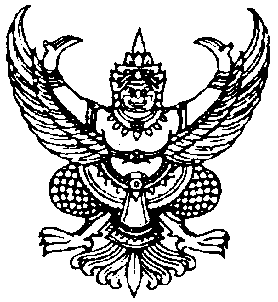 ประกาศองค์การบริหารส่วนตำบลด่านช้างเรื่อง  การกำหนดประชุมสภา ฯ สมัยสามัญ ประจำปี พ.ศ. ๒๕63และสมัยสามัญ สมัยแรก ประจำปี พ.ศ. ๒๕64 -----------------------	อาศัยอำนาจตามความในมาตรา 53  แห่งพระราชบัญญัติสภาตำบลและองค์การบริหารส่วนตำบล พ.ศ. 2537 และที่แก้ไขเพิ่มเติมถึง (ฉบับที่ 5) พ.ศ. 2546  และข้อ  ๑๑, ๒๐ ข้อ  ๒๑  แห่งระเบียบกระทรวงมหาดไทยว่าด้วยข้อบังคับการประชุมสภาท้องถิ่น พ.ศ. ๒๕๔๗ แก้ไขเพิ่มเติม (ฉบับที่ ๒)   พ.ศ. 2554 ประกอบกับมติที่ประชุมสภาองค์การบริหารส่วนตำบลด่านช้าง  สมัยสามัญ สมัยที่ 1 ประจำปี 2563 เมื่อวันที่  7 กุมภาพันธ์ 2563 จึงประกาศกำหนดสมัยประชุมสภา สมัยสามัญ ประจำปี พ.ศ. 2563 และสมัยประชุมสภา สมัยสามัญ สมัยแรก ประจำปี พ.ศ. 2564  ขององค์การบริหารส่วนตำบลด่านช้าง ดังนี้               สมัยประชุมสภา สมัยสามัญ ประจำปี 2563	สมัยที่ 2/2563	ระหว่างวันที่ 16-30 เมษายน 2563	จำนวน 15 วัน 	สมัยที่ 3/2563	ระหว่างวันที่ 1-15 สิงหาคม  2563 	จำนวน 15 วัน	สมัยที่ 4/2563	ระหว่างวันที่ 16-30 ธันวาคม 2563 	จำนวน 15 วัน               สมัยประชุมสภา สมัยสามัญ สมัยแรก ประจำปี 2564 	สมัยที่ 1/2564	ระหว่างวันที่  6-20 กุมภาพันธ์ 2564 จำนวน  15 วัน	จึงประกาศให้ทราบโดยทั่วกัน			ประกาศ  ณ  วันที่  7   เดือน  กุมภาพันธ์  พ.ศ.  ๒๕63สมบุญ  นามบุญลือ( นายสมบุญ  นามบุญลือ )                                ประธานสภาองค์การบริหารส่วนตำบลด่านช้าง